	Chicago Greens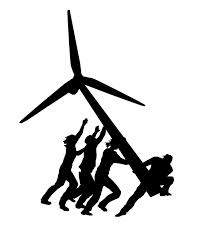 					  http://www.illinoisgreens.org/For Information:		Charles Paidock	(312) 842-5036		cpaidock@hotmail.com			Robert Rudner		(312) 719-5719		robertrudner@gmail.com			Wes Green		(773) 306-5402		wesgreen@ripco.comDate:			February 22, 2015To:			US Congress:  Transportation, EnergyFrom:			Charles Paidock, Secretary		cpaidock@hotmail.com			3211 S. Union Ave				(312) 842-5036			Chicago, IL 60616				(312) 714-7790 cellRe:			Crude Oil Rail Tank Cars # of Pages:		One (1) including coverPlease see website for articles regarding safety concerns of residents of Illinois:www.illinoisgreens.orgThank you for your assistance in this regard concerning an important ecological issue.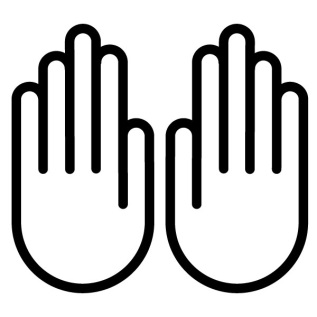 Article Feb 22 Sunday AP Exclusivehttp://www.illinoisgreens.org/TenaYear.html
Feds predicts up to 10 derailments a year of trains hauling crude oil or ethanol "The federal government predicts that trains hauling crude oil or ethanol will derail an average of 10 times a year over the next two decades, causing more than $4 billion in damage and possibly killing hundreds of people if an accident happens in a densely populated part of the U.S.This year, rails are expected to move nearly 900,000 car loads of oil and ethanol in tankers. Each can hold 30,000 gallons of fuel.The 207 total derailments over the two-decade period would cause $4.5 billion in damage, according to the analysis, which predicts 10 "higher consequence events" causing more extensive damage and potential fatalities.The rail industry's overall safety record steadily improved over the past decade, dropping from more than 3,000 accidents annually to fewer than 2,000 in 2013, the most recent year available, according to the Federal Railroad Administration."